УТВЕРЖДЕНО: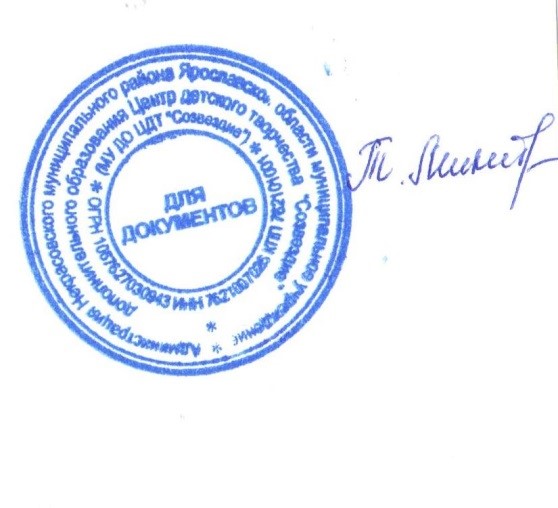 Директор МУ ДО ЦДТ «Созвездие»_____________Т.В. МикитюкПриказ № 1/32 от «09» января 2017 г.ПОЛОЖЕНИЕ о Родительском совете МУ ДО ЦДТ «Созвездие»рп. Некрасовское, 2017 год1. Общие положения1.1. Родительский совет МУ ДО ЦДТ «Созвездие» (далее ЦДТ) - постоянно действующий коллегиальный совещательный орган самоуправления учреждения.1.2. Родительский совет действует в соответствии с Законом РФ «Об образовании», Уставом ЦДТ, настоящим положением.2. Цели и задачи родительского совета2.1. Родительский совет ЦДТ как форма представительной демократии создается в целях организации совместной деятельности с ЦДТ по реализации государственной политики в области образования, защите прав и интересов обучающихся и воспитанников ЦДТ (их законных представителей).2.2. Задачи родительского совета:2.2.1. Рассмотрение и обсуждение основных направлений деятельности ЦДТ.2.2.2. Содействие привлечению внебюджетных средств для обеспечения деятельности и развития ЦДТ.2.2.3. Участие в определении качества освоения детьми дополнительных образовательных программ.2.2.4. Содействие в организации и улучшении условий труда педагогических и других работников ЦДТ.2.2.5. Содействие в совершенствовании материально-технической базы ЦДТ, благоустройстве его помещений и территории.2.2.6. Участие в организации конкурсов, соревнований, других массовых мероприятий ЦДТ.2.2.7. Осуществление контроля за привлечением дополнительных источников финансирования и целевым расходованием внебюджетных средств.3. Функции родительского совета3.1. Рассматривает проекты программы деятельности, финансовых планов ЦДТ.3.2. Рассматривает и обсуждает вопросы безопасности образовательного процесса.3.3. Принимает участие в обсуждении вопросов, связанных с образовательной деятельностью ЦДТ, укреплением и сохранением их здоровья.3.4. Обеспечивает взаимодействие ЦДТ с социальными партнерами.3.5. Вырабатывает предложения по различным вопросам административно-хозяйственной и образовательной деятельности.3.6. Заслушивает отчеты о реализации дополнительных образовательных программ, исполнение финансовых планов.3.7. Принимает решения о поощрении детей, сотрудников, родителей ЦДТ.3.8. Отчитывается о своей деятельности.3.9. Рассматривает иные вопросы деятельности ЦДТ, непосредственно сведения с образовательной деятельностью и не отнесённые к компетенции руководителя и других органов самоуправления.4. Состав родительского совета ЦДТ и организация его деятельности4.1. Члены родительского совета избираются на собрании простым большинством голосов или выдвижением кандидатур на родительских собраниях объединений сроком на 1 год.4.2. Председатель родительского совета и его заместитель избираются простым большинством голосов на первом заседании.Председатель Родительского комитета:- организует деятельность родительского совета;- совместно с заместителем директора по воспитательной работе ЦДТ организует подготовку и проведение заседаний Родительского совета;- определяет повестку дня родительского совета;- контролирует выполнение решений родительского совета;- взаимодействует с директором ЦДТ по вопросам самоуправления.4.3. Члены родительского совета осуществляют свои функции на безвозмездной основе.4.4. Родительский совет взаимодействует с другими органами самоуправления ЦДТ.4.5. Представитель родительского совета в лице председателя или другого ответственного члена совета может участвовать в работе педагогического совета ЦДТ с решающим (совещательным) голосом.4.6. Родительский совет собирается не реже 2-х раз в полугодие. Собрания родительского совета правомочны, если на них присутствует 2/3 членов совета. Решения являются обязательными, если за них проголосовало не менее 2/3 присутствующих.4.7. Председатель родительского совета и его заместитель представляют родительский совет как в Учреждении, так и вне его. В своей деятельности они подотчетны родительскому совету.4.8. Администрация ЦДТ обязана оказывать родительскому совету содействие в предоставлении помещений для работы и проведения собраний, предоставлении необходимой информации и организации мероприятий.5. Документация родительского совета.5.1. Заседания родительского совета оформляются протокольно. В протоколе фиксируется повестка, ход обсуждения вопросов, предложения и замечания членов родительского совета. Протоколы подписывает председатель и (или) заместитель председателя, а также секретарь родительского совета. Нумерация протоколов ведется от начала календарного года.